Daftar Riwayat HidupNama			: Sri HartatikJenis Kelamin		: PerempuanWarga Negara		: IndonesiaTempat/tanggal lahir	: Purworejo/20 Februari 1995Alamat			: Ds. Popongan Rt 02 Rw 02, Banyu Urip, PurworejoAgama			: IslamStatus Pernikahan	: Belum menikahNama Ayah		: SumaryoNama Ibu		: SarminahPekerjaan Orangtua	: BuruhIjasah Sekolah		:Tamat SD Negeri Popongan tahun 2007Tamat SMP Negeri 26 Purworejo tahun 2010Tamat SMA Negeri 3 Purworejo tahun 2013Saat ini sebagai mahasiswa STMIK HIMSYA SemarangIjasah kursus/lainnya	: Kursus Desain Grafis tahun 2013Pelatihan Menulis Cerpen bersama Naning PranotoPelatihan Menulis Novel bersama Tere LiyeNomor Hape		: 082265338962Pengalaman Kerja	: Toko Sinar Purworejo (3 bulan)PT Ungaran Sari Garments (23 Desember 2013 - sekarang)Demikian Daftar Riwayat Hidup ini dibuat dengan sebenarnya.Semarang,  	7 Juni 2015Pelamar,Sri Hartatik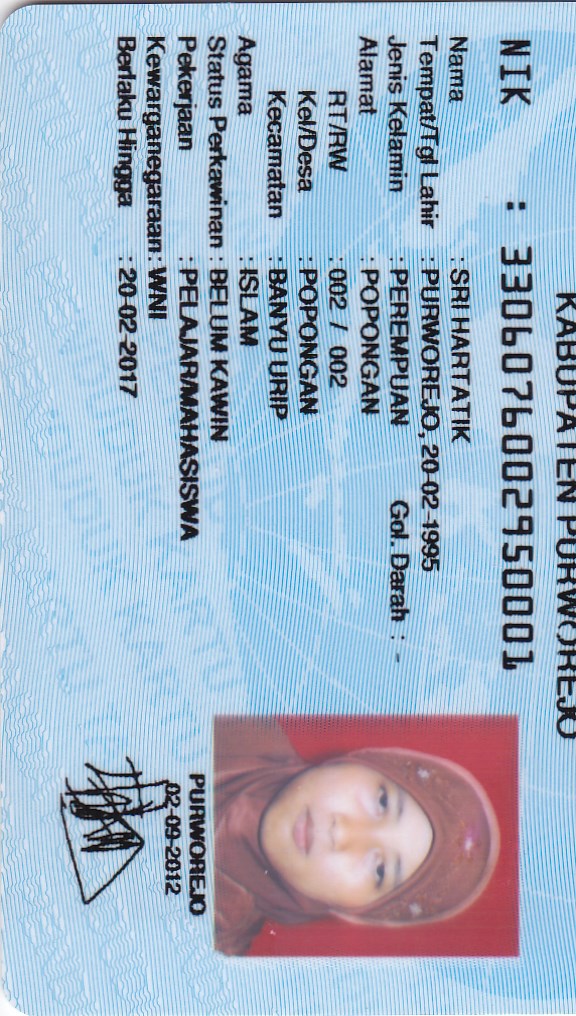 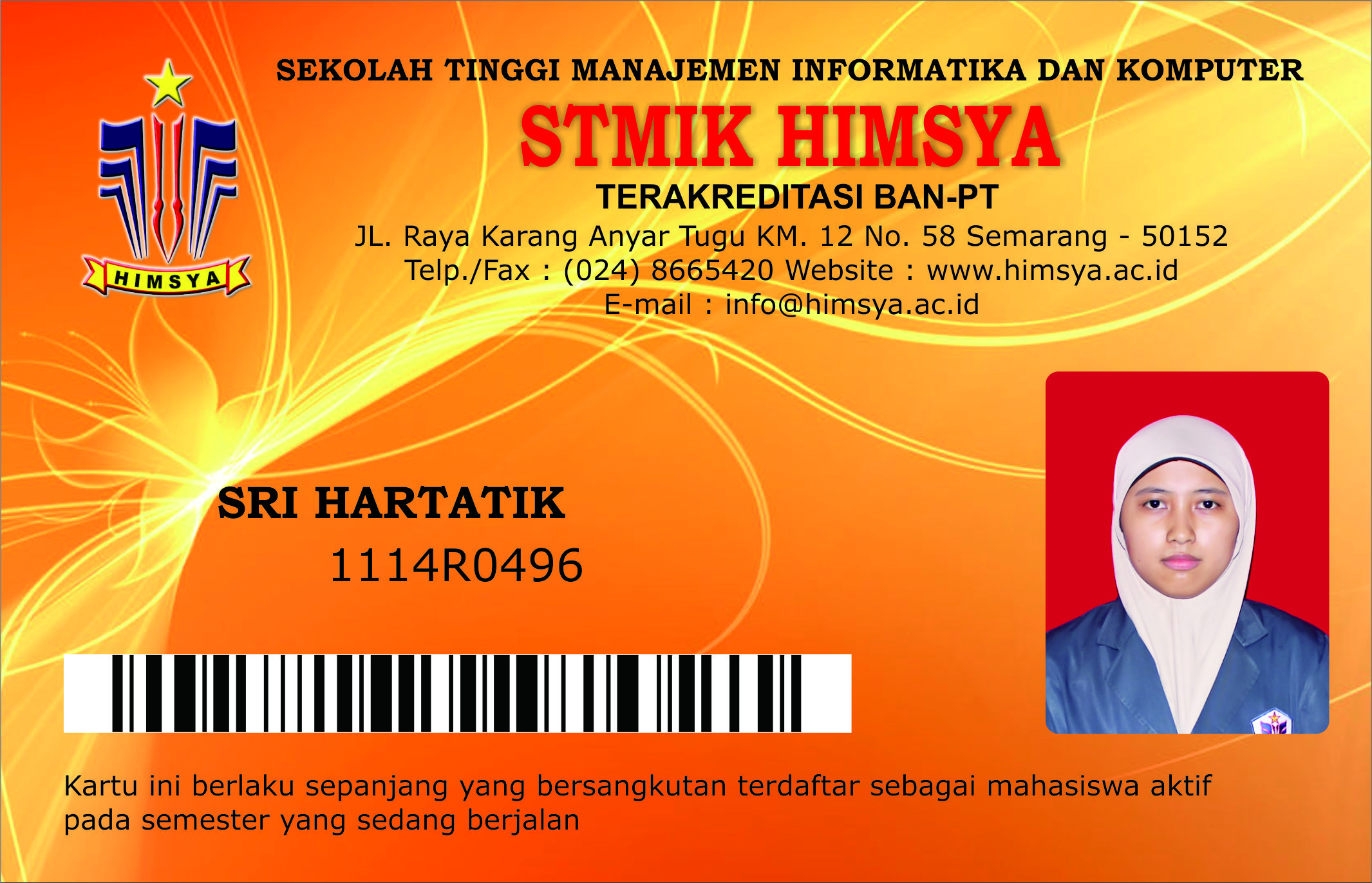 